Chapter 5 Review5.1 – Identities: You need to know the 8 fundamental identities and how to apply the 10 commandments (of identities. 5.2, 5.3, 5.4 – Sum, Difference, Double Angle and Half Angle Formulas.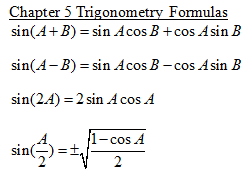 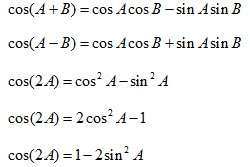 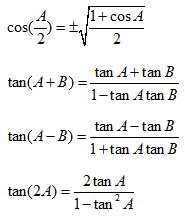 For 1 – 4, prove the identity.1) 2) 3) For 4 – 7, Evaluate4) tan(165)							5) csc(15)6) 				7) cos2195 – sin21958)  with A in QIV and  with B in QII, find:					b.  				c.   						d.   9) Graph  